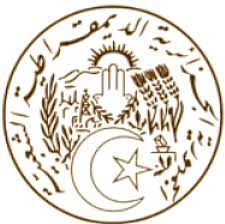 REPUBLIQUE ALGERIENNE DEMOCRATIQUE ET POPULAIREDéclaration de la délégation algérienne35ème session du Groupe de travail sur l’EPU ------------République coopérative du GuyanaGenève, le 29 janvier 2020Madame la Présidente,Ma délégation souhaite la bienvenue à la délégation de la République coopérative du Guyana et la remercie pour la présentation de son troisième rapport national au titre du mécanisme de l’Examen Périodique Universel. Mon pays se félicite des mesures qui ont été prises pour que tous les enfants soient scolarisés, ce qui a permis à la République coopérative du Guyana d’atteindre la parité des genres dans l’enseignement primaire et secondaire. L’Algérie se félicite également du lancement du plan national d’action pour la prévention et la lutte contre la traite des personnes pour la période de 2019 à 2020, ainsi que de l’ouverture d’un centre d’accueil à Georgetown et de deux installations de transit pour les victimes de traite à l’extérieur de cette même ville.L’Algérie souhaite proposer à la délégation de la République coopérative du Guyana les recommandations suivantes : Fournir une protection sociale à ceux qui n’ont pas les moyens de cotiser au régime national d’assurance, à travers des programmes d’aide sociale financés par l’État et d’envisager de mettre en place un régime d’allocation de chômage ;Poursuivre ses efforts pour qu’un plus grand nombre d’enfants accèdent à l’enseignement secondaire.L’Algérie souhaite le plein succès à la République coopérative du Guyana dans l’étude et la mise en œuvre des recommandations formulées. Je vous remercie.MISSION PERMANENTE D’ALGERIEAUPRES DE L’OFFICE DES NATIONS UNIES A GENEVE ET DES ORGANISATIONS INTERNATIONALES EN SUISSEالبعثة الدائمة للجزائر لدى مكتب الأمم المتحدة بجنيف والمنظمات الدولية بسويسرا